     Welcome    	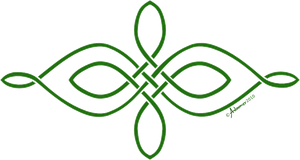 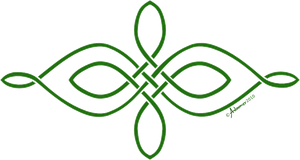 Dear Families,Welcome to my 6th grade class!  Your scholar can expect a year filled with challenges, learning, and excitement. At LEPA, you will be provided with a rich and memorable learning experience. I am here to offer the best education for your scholar, and I am very excited to start this school year. As my “little hobbits”, your scholars will be part of an encouraging environment that promotes respect and good citizenship. As a class we will explore many different ways of learning including project-based learning, using 21st century skills to promote collaboration, ELA portfolios that will show your scholars growth in their writing skills, and continuous repetition of math skills to reinforce retention. I believe that teacher-parent communication is necessary for maximum scholar success. As your scholar's teacher, I will communicate with you often and in a variety of ways. You can expect weekly progress reports via Zoom meetings, Remind messages, and emails when necessary. There will also be communication with school newsletters, notes, and letters regarding upcoming events at LEPA on our school website. Do not forget that academic progress reports, and report cards will be sent home as the year progresses. Our school website also offers many resources and regular updates. The best way to reach me is by email or Remind message. Feel free to contact me with any questions or concerns.Attached you will find an explanation of my classroom and school-wide behavioral expectations. Please go over this with your scholar so they know what is expected of them. I also included instructions on how to sign up with my REMIND account. In addition, you will find a scholar home supply list. Please ensure your scholar is prepared with at least paper and a pencil daily. I look forward to distance learning with your scholars and I hope we all stay positive during this eventful time in history. Sincerely,
Mrs. Kendrick www.lepacademy.comhttps://oliviakendrick.wixsite.com/websiteOlivia.kendrick@lepacademy.com  (760) 948-4333Distance Learning Helpful Tips!Here are some helpful tips to ensure that distance learning will be successful with your scholar. Please read with your scholar and make a family plan to help make each day a success!As a family, pick a time and place where your scholar can work for a few hours to get their assignments done. After our Zoom meetings your scholar will need a couple hours, distraction free, to be able to complete homework assignments and online assignments.Be sure to give your scholar “quiet time” to complete their work. Parents, please share any information from emails that scholars may need to know. Work together as a family to help younger siblings! Encourage your scholar to help younger siblings with their assignments after they have completed their own. I will be giving due dates for assignments, but I will be as flexible as possible for families that need the extra time. I understand work schedules, babysitter issues and other circumstances sometimes make it hard to complete work in the mornings for some families. Always remember that I am here to help with any issue that may occur and I will try to help all families with anything that I can, so please do not hesitate to email me any concerns about assignments, Zoom meetings, Google classroom or anything else.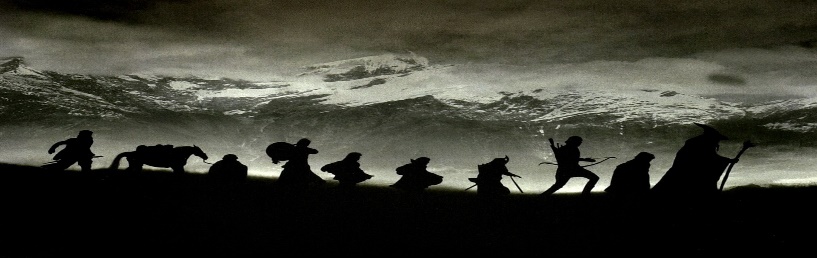 What I Expect for Distance Learning:Scholars: I expect you to…Read all instructions given and complete all assignments by their due dates.Ask questions when confused about an assignment right away in an email or Remind message. Work independently and use resources given by my teacher or other resources I find online to help me when I am learning something difficult. Work during the scheduled hours set by my parents and myself so that I am on a consistent schedule. Help your siblings (if you have any) when you can. Work as a family so each scholar is a success!NEVER GIVE UP, even when you are frustrated!Parents: Please help your scholars in these ways…Encourage a set time and place they can work where there will be no distractions. Encourage your scholar to use resources online to help with difficult topics.**Encourage your scholar to work independently to find the information they need.Encourage your scholar to NEVER GIVE UP!Parents, please be understanding of Mrs. Kendrick. I will always try my best to answer emails and Remind messages as soon as possible. However, sometimes I will be in Zoom meetings with other scholars for tutoring or small group sessions where I may not be able to answer an email or message right away. Always know I will try my best to get back to you A.S.A.P.!Zoom Meeting Expectations:Scholars should log on to Zoom meetings on time. The first 10 min will be used to take attendance and scholars will be able to chat with each other. When the lesson starts all scholars will be muted. However, there will be plenty of time for questions during the lesson and after the lesson as well. Scholars need to take notes and keep them organized at home in order to apply what they learned to their assignments. Please do not chat with others unless it is on topic. You do not want to distract others or yourself!BE RESPECTFULL, to your teacher and fellow scholars during the Zoom meeting at all times. DO NOT talk when others are talking. Zoom Meeting Schedule and Office Hours:8:00 am - 9:15 am- Math9:15 am - 9:30 am- Break9:30 am – 10:30 am- ELA10:30 am – 10:40 am- Music~~~~~~~~~~~~~~~~2:00 pm- 2:45 pm Tutoring on Tues, Wed and ThursdayOther Zoom meetings will be scheduled as needed for small group sessions or one-on-one tutoring. Mrs. Kendrick Office Hours:8:00 am – 5:00 pm Mon- Fri1:00 pm – 1:30 pm LunchSupply List for Distance Learning 2020:Here is a suggested supply list for this school year. This list is just a suggestion on the materials your scholar may need and is not a requirement. However, it would be great for your scholar to have these few items to help them succeed in distance learning:Spiral notebook with college lined paper for note takingLined paper and graph paper for note taking and writing assignmentsPencils (mechanical may be best, so no sharpener is needed)Three ring binder and dividers for organizationRuler (for math concepts we will be learning)Highlighters for note taking Colored pencils If you have any questions about the supply list, please email me or send me a Remind message!Thank you,Mrs. KendrickOlivia.kendrick@lepacademy.com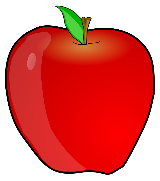 